2022 Farmington Youth Lacrosse Preseason  Challenge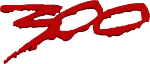 Pass and catch for 300 minutes.  The goal is to pass and catch for ~10 minutes a day using both right and left hands in preparation for the lacrosse season.  Email completed form by 4/2/2022 to Angie Timm ajcusick722@gmail.com SessionDateTime Passing and CatchingTotal Time to Date123456789101112131415161718192021222324252627282930Total MinutesTotal MinutesTotal MinutesParent SignatureParent SignatureParent SignatureParent SignaturePlayer NameTeam LevelShirt Size (circle one)
10U Girls / 10U Boys / 12U Girls12U Boys / 14U Girls / 14U Boys
Youth Med / Youth Large / Youth XLAdult Sm / Adult Med / Adult Large